____________№____________________________Қазақстан Республикасының Білім және ғылым министрлігіҚазақстан Республикасының Энергетика министрлігімен Қазақстан Республикасының 2000 жылғы 23 қазандағы N 92-ІІ Заңымен ратификацияланған Ақпаратқа кіру, шешімдер қабылдау процесіне жұртшылықтың қатысуы және қоршаған ортаға қатысты мәселелер бойынша сот әділдігіне қол жеткізу туралы конвенцияның (бұдан әрі – Орхус конвенциясы) міндеттемелерін іске асыру бойынша жұмыстар жүргізілуде.Орхус конвенциясы жария құқықтарын ұсынады және тараптар мен мемлекеттік органдарға жұртшылықтың ақпаратқа қол жеткізуі, шешімдер қабылдау процесіне қатысуы және қоршаған ортаны қорғау мәселелері бойынша сот әділдігіне қол жеткізуін қамтамасыз ету жөніндегі міндеттемелерді жүктейді.Орхус конвенциясы 3-бабының 3-тармағына сәйкес әрбiр Тарап экологиялық ағартуға және қоршаған орта туралы, әсiресе ақпарат алуға, шешiмдер қабылдау процесiне қатысуға және қоршаған ортаға қатысты мәселелер бойынша сот әдiлдiгiне қол жеткiзуге қатысты жұртшылықтың хабардарлық деңгейiн арттыруға жағдай жасайды.Орхус конвенциясының нормалары 2007 жылғы 9 қаңтардағы Қазақстан Республикасының Экологиялық кодексінде (бұдан әрі – Кодекс) көрсетілген.Кодекске сәйкес, мемлекеттік органдардың құзыретіне қоршаған ортаны қорғау, табиғи ресурстарды қорғау, қалпына келтіру және пайдалану мәселелерінің кең ауқымы кіреді.Жоғарыда жазылғанды ескере отырып, сонымен қатар оқушылардың халықаралық келісім-шарттар нормаларын іске асыру мәселелеріндегі әлеуетін арттыру мақсатында Орхус конвенциясын жоғары оқу орындарының оқу жоспарларына қосу мүмкіндігін қарастыруыңызды сұраймыз.Вице-министр							        С. Нұрлыбайорын. Жакенов А.У.74-08-49Министерство образования и наукиРеспублики КазахстанМинистерством энергетики Республики Казахстан ведется работа по реализации обязательств Конвенции о доступе к информации, участию общественности в процессе принятия решений и доступе к правосудию по вопросам, касающимся окружающей среды, ратифицированной Законом Республики Казахстан от 23 октября 2000 года N 92-II (далее - Орхусская конвенция).Орхусская конвенция предоставляет публичные права и налагает на стороны и государственные органы обязательства по обеспечению доступа общественности к информации, участия в процессе принятия решений и на доступ к правосудию по вопросам, касающимся окружающей среды.Согласно пункту 3 статьи 3 Орхусской конвенции, каждая Сторона способствует экологическому просвещению и повышению уровня информированности общественности о проблемах окружающей среды, особенно в отношении получения доступа к информации, участия в процессе принятия решений и получения доступа к правосудию по вопросам, касающимся окружающей среды..Нормы Орхусской конвенции изложены в Экологическом кодексе Республики Казахстан от 9 января 2007 года (далее - Кодекс).В соответствии с Кодексом, в компетенцию государственных органов входит широкий спектр вопросов охраны окружающей среды, охраны, восстановления и использования природных ресурсов.Учитывая вышеизложенное, а также в целях повышения потенциала учащихся в вопросах реализации международных договоров, просим рассмотреть возможность включения Орхусской конвенции в учебные планы высших учебных заведений.Вице-министр                                                                    С. Нурлыбайисп. Жакенов А.У.74-08-49Результаты согласования
28.12.2018 17:54:33: Даулетьярова Н. И. (Департамент экологического мониторинга и информации) - - cогласовано без замечаний
28.12.2018 17:56:49: Ташкенбаева С. К. (Департамент экологического мониторинга и информации) - - cогласовано без замечаний
ҚАЗАҚСТАН РЕСПУБЛИКАСЫНЫҢЭНЕРГЕТИКА МИНИСТРЛІГІ010000, Астана қ., Қабанбай батыр даңғ., 19, «А» блогыТел.:8 (7172) 78-69-81, факс:8 (7172) 78-69-43  E-mail: kence@energo.gov.kz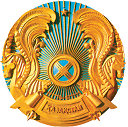 МИНИСТЕРСТВО ЭНЕРГЕТИКИРЕСПУБЛИКИ КАЗАХСТАН          010000, г. Астана, пр. Кабанбай батыра, 19, блок «А»      Тел.:8 (7172) 78-69-81, факс:8 (7172) 78-69-43          E-mail: kence@energo.gov.kz